Make/ build a Christmas tree using something unusual- sweets and spaghetti, yoghurt pots, Pringles tubs, pompoms, Lego, doughnuts, buttons, etc. A prize per class for the most inventive! Please send a photo of your creation to your class teacher’s email address. Closing date is Thursday 9th December. 	Good luck and please be as creative as possible!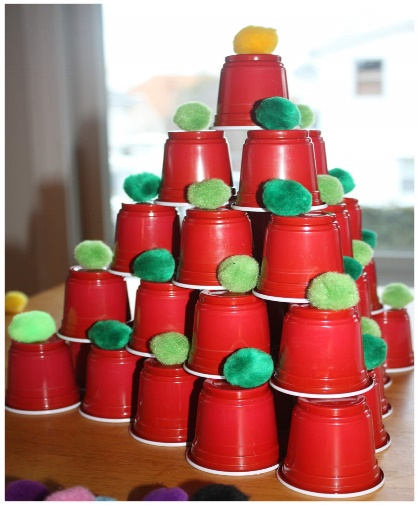 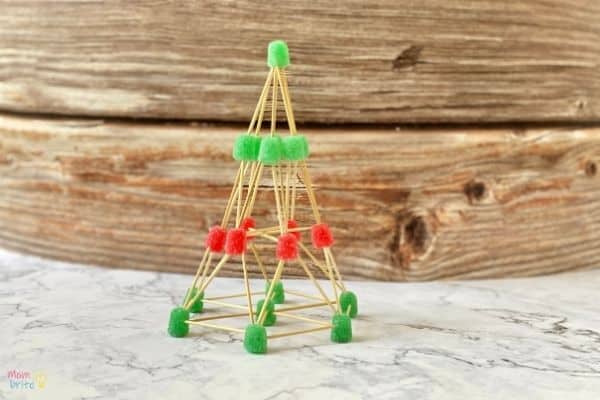 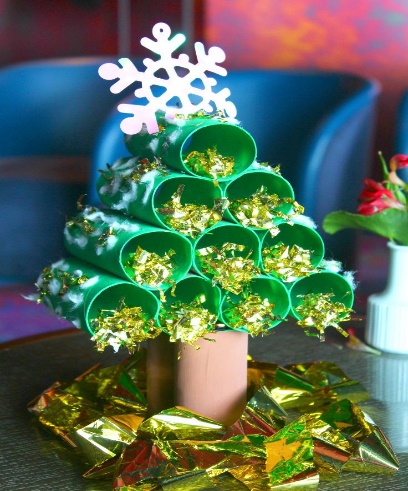 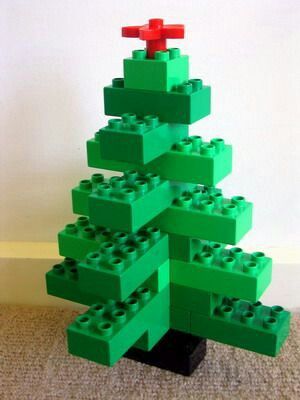 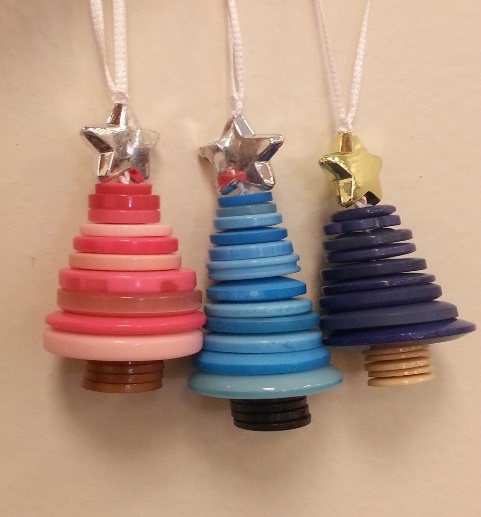 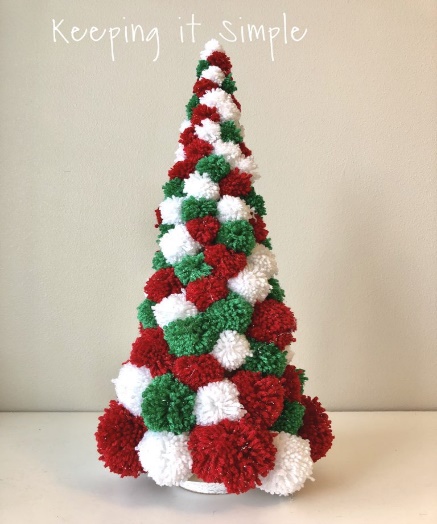 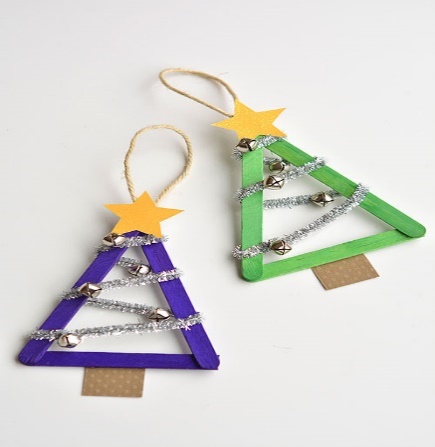 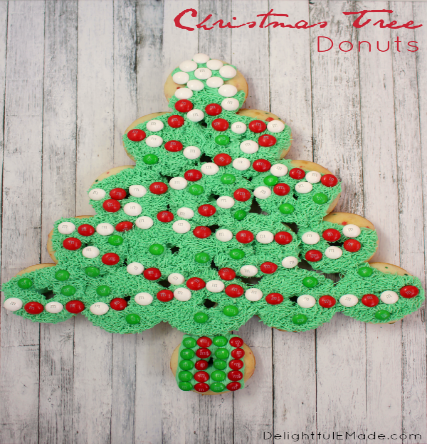 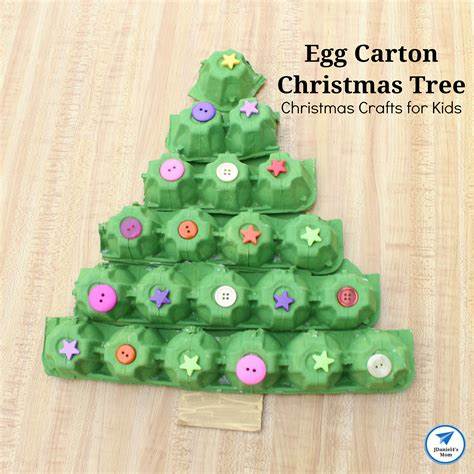 